Lean Six SigmaJune 2022 ExaminationQ1. Adopting Lean Six Sigma (LSS) methodologies can help employees manage their time better, resulting in a more productive and efficient end-product. Explain how Lean Six Sigma (LSS) deployment has helped a leading global coffeehouse chain in the recent pandemic  time  to  bring  about  a  positive  impact  to  its  operations  and  employees performance.    (10 Marks)Ans 1.IntroductionCurrent epidemiological tactics to COVID-19 are based totally on sound targets that perceive the motive and contributing factors, decide the extent of the virus and its progression within the global population, check preventive and healing measures, and broaden an effective public fitness coverage response. The general public fitness reaction has varied from the United States of America to the country and state to the nation with varying outcomes. However, one issue of the reaction has entailed the opportunity to try out strategies. A fast turnaround time for test Its Half solved onlyBuy Complete from our online storehttps://nmimsassignment.com/online-buy-2/NMIMS Fully solved assignment available for session June 2022,your last date is 29th May 2022.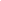 Lowest price guarantee with quality.Charges INR 299 only per assignment. For more information you can get via mail or Whats app also
Mail id is aapkieducation@gmail.comOur website www.aapkieducation.comAfter mail, we will reply you instant or maximum1 hour.Otherwise you can also contact on ourwhatsapp no 8791490301.Contact no is +91 87-55555-879Q2. By  proactively  monitoring  manufacturing  processes,  confectionery  companies  can control variation to ensure quality product. Statistical control charting is used to support continued process verification, ensuring that processes are executed in a correct and consistent manner. Discuss how process control charts can be used for improving the quality levels in the confectionery companies.  (10 Marks)Ans 2.IntroductionCreating control charts with a short reaction time is crucial in commercial settings. Engineers can extra quickly discover defective gadgets and restore the machine to producing high-quality goods if managed charts respond quickly to manner shifts, as shown within the determine. Manufacturing facility employees may not comprehend that a device is malfunctioning for an extended period, which results in lost labor and substances and dissatisfied customers. Charitable Q3a. Suppose you work as a facilities manager in healthcare sector, identify a process that needs some improvement and create a board outline using DMAIC methodology for the process improvement.    (5 Marks)Ans 3a.IntroductionThe DMAIC framework is one of the best tactics to optimize your corporation tactics. As one of the many critical tools in the Six Sigma arsenal, the DMAIC approach is a five-step method based on solid information. Determining and eliminating wasteful variants in business and Q3b. Enlist at least 5 organizations following either Kaizen or Six Sigma. Also list out 5 organizations that uses a combination of Six Sigma and Kaizen strategies.    (5 Marks)Ans 3b.IntroductionQuality-control processes referred to as "Six Sigma" may be used to take away mistakes and optimize processes to increase income for an organization's products. As an employee of Motorola in the 1980s, a scientist came up with its idea. If you're searching out methods to improve your business, Six 